 CATHOLIC CHURCH OF THE HOLY COMFORTER 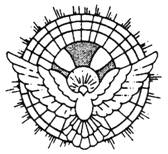 DATA FOR BAPTISM REGISTER      Scheduled Baptism Date:_________________________________Parents’ Names:_________________________________________Parish Parents Attend:  ___________________________________Date of First Contact:____________________________________Best Phone Contact:_____________________________________Best Email Contact:_____________________________________FULL Name of Child:______________________________________________________________Boy/Girl   													      (circle one)Family Residence ___________________________________________________________________________(Street, City and Zip)  __________________________________________________________________________________________Date of Child’s Birth___________________ City/State of Birth______________________________________ Father’s Full Name: ___________________________________________________________________________Father’s Religion: _____________________________________Mother’s Full Name (including last name at birth): _________________________________________________Mother’s Religion: ____________________________________Church Name & Location in which the Parents Married:_____________________________________________Godfather’s Name___________________________________________________________________________Godfather’s Religion__________________________________Godmother’s Name__________________________________________________________________________Godmother’s Religion_________________________________Is either Godparent represented by proxy?   Yes/No	If yes, which Godparent?  _______________________						    (circle one)Was the child privately baptized?  _______  Yes/No	If yes, Date and Place:__________________________ 						   (circle one)Was the child adopted? _____________ Name of Priest Presiding at Baptism:  __________________________________________________________